HeredityUnit 4 Test ReviewName: ___________________________________________ Date: ________________ Hour: _________Test #: _______Define the following terms:Sex chromosomes: __________________________________________________________________________________________________________________________________________________________Male: ______Female: _____X-linked trait: ___________________________________________________________________________________________________________________________________________________________________________________________________________________________________________________What are the patterns of x-linked recessive inheritance?________________________________________________________________________________________________________________________________________________________________________________________________________________________________________________________________________________________________________________________________________________________________________________________________________________________________________________________________________________________________________________________________________________________________________________________________Pedigree: __________________________________________________________________________________________________________________________________________________________________Nondisjunction: ____________________________________________________________________________________________________________________________________________________________Trisomy: __________________________________________________________________________________________________________________________________________________________________What is the most common trisomy genetic disorder? ____________________________________Aneuploidy: _______________________________________________________________________________________________________________________________________________________________Carrier: ___________________________________________________________________________________________________________________________________________________________________Homogametic: _____________________________________________________________________________________________________________________________________________________________Hemizygous:_______________________________________________________________________________________________________________________________________________________________Heterogametic: _____________________________________________________________________________________________________________________________________________________________How can humans assess the risks of passing on a genetic disorder to their offspring? __________________________________________________________________________________________________________________Can two normal parents have a son with an x-linked disorder?  ___________________________________________________________________________________________________________________________________Name and describe the three X-linked Recessive diseases discussed in your notes. Include genotype, phenotypic characteristics, and rate of occurrence. ___________________________________________________________________________________________________________________________________________________________________________________________________________________________________________________________________________________________________________________________________________________________________________________________________________________________________________________________________________________________________________________________________________________________________________________________________________________________________________________________________________________________________________________________________________________________________________________________________________________________________________________________________________________________________________________________________________________________________________________________________________________________________________________________________________________________________________________________________________________________________________________________________________________________________________________________________________________________________________________________Which parent determines the sex of the offspring? Why?	_____________________________________________What is the actual ratio in live births of males to females? ____________________________________________What is the sex ratio at age 25 of males to females? ___________________________________________Why do more males die at a young age? ____________________________________________________Which form of monosomy is always lethal? __________________Name and describe the diseases caused by XY aneuploidy discussed in your notes. Include genotype, phenotypic characteristics, and rate of occurrence. ____________________________________________________________________________________________________________________________________________________________________________________________________________________________________________________________________________________________________________________________________________________________________________________________________________________________________________________________________________________________________________________________________________________________________________________________________________________________________________________________________________________________________________________________________________________________________________________________________________________________________________________________________________________________________________________________________________________________________________________________________________________________________________________________________________________________________________________________________________________________________________________________________________________________________________________________________________________________________________________________________________________________________________________________________________________________________________________________________________________________________________________________________________________________________________________________________________________________________________________________________________________________________________________________________________________________________Practice ProblemsIn a family, a female child has wiggly ears, whereas her brother does not. Both parents are normal. Can the wiggly ear trait be an autosomal recessive trait? ________________________ Can it be an x-linked recessive trait? ________________________In humans, red-green color blindness is an X-linked recessive trait. If a man with normal vision and a color-blind woman have a son, what is the chance that the son will be color-blind? What is the chance that a daughter will be color-blind? ________________________________________________________________________________Pedigree Practice Problems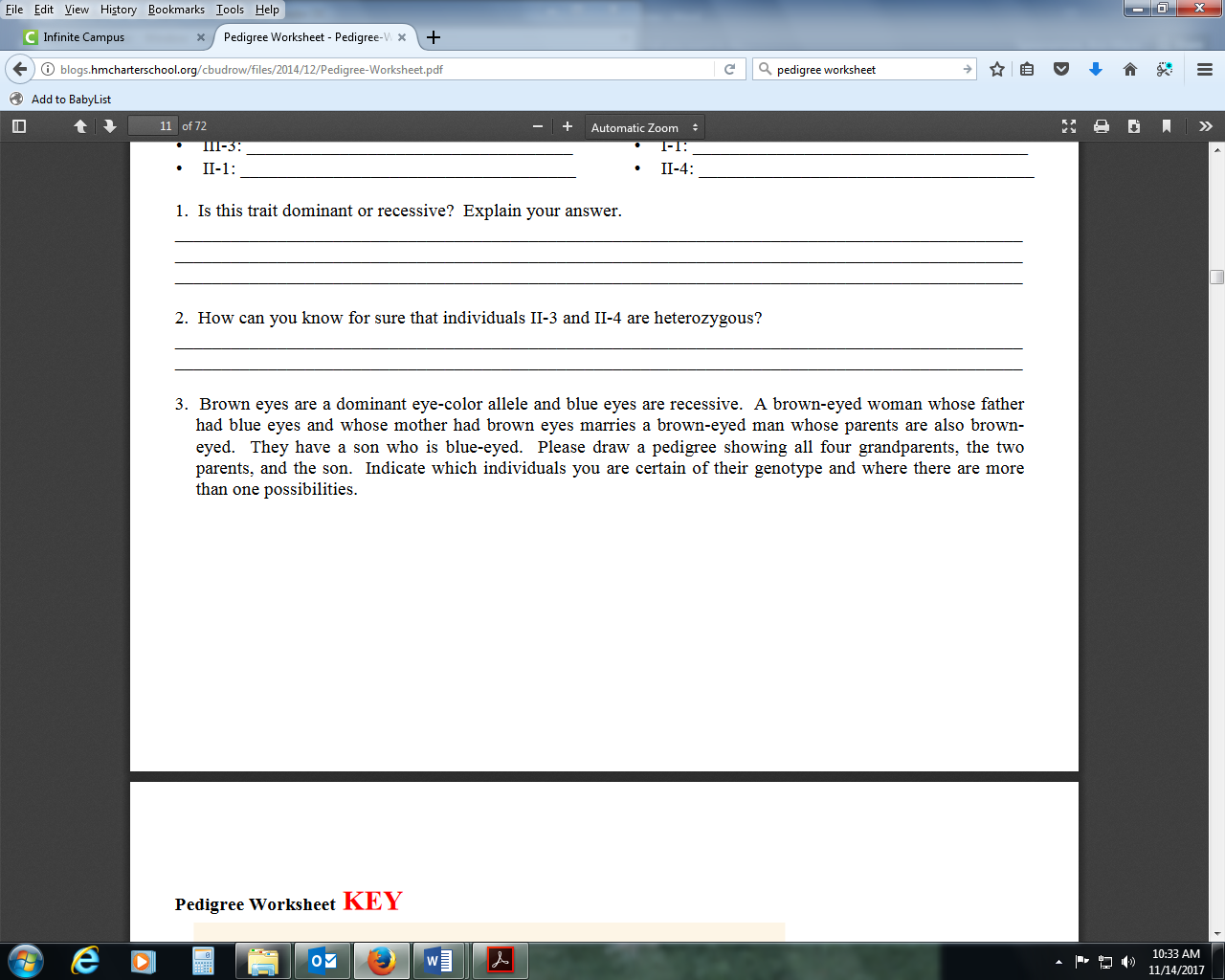 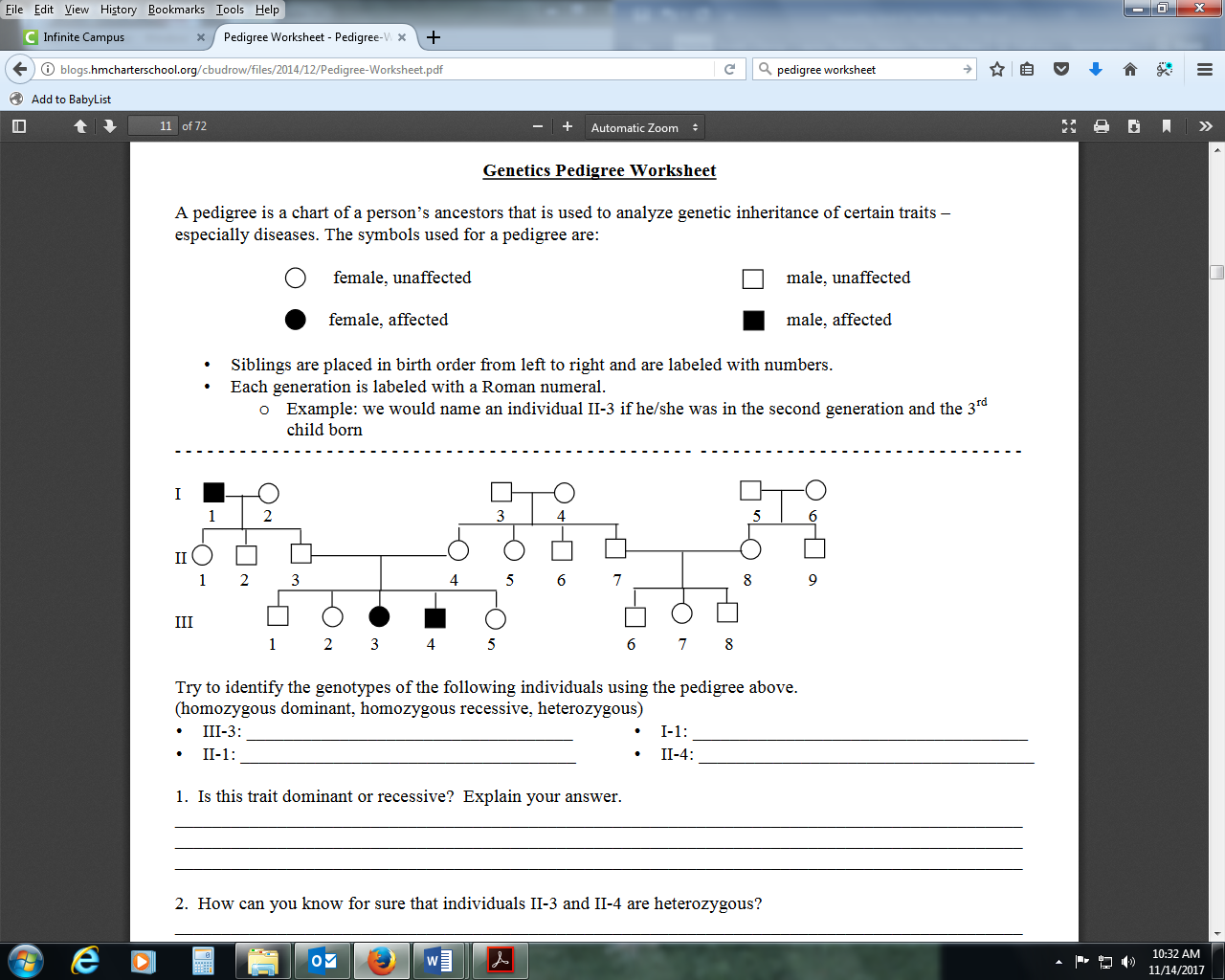 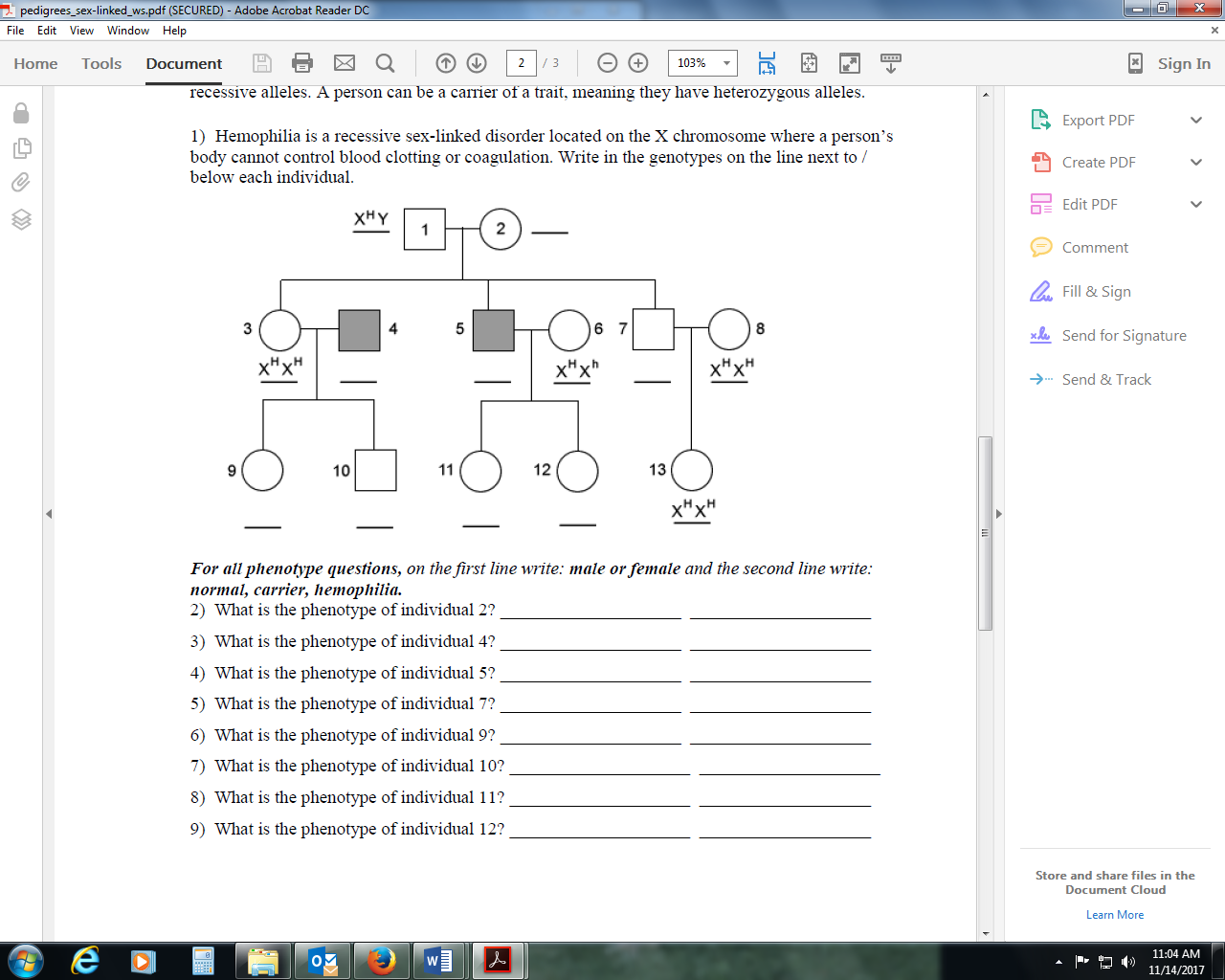 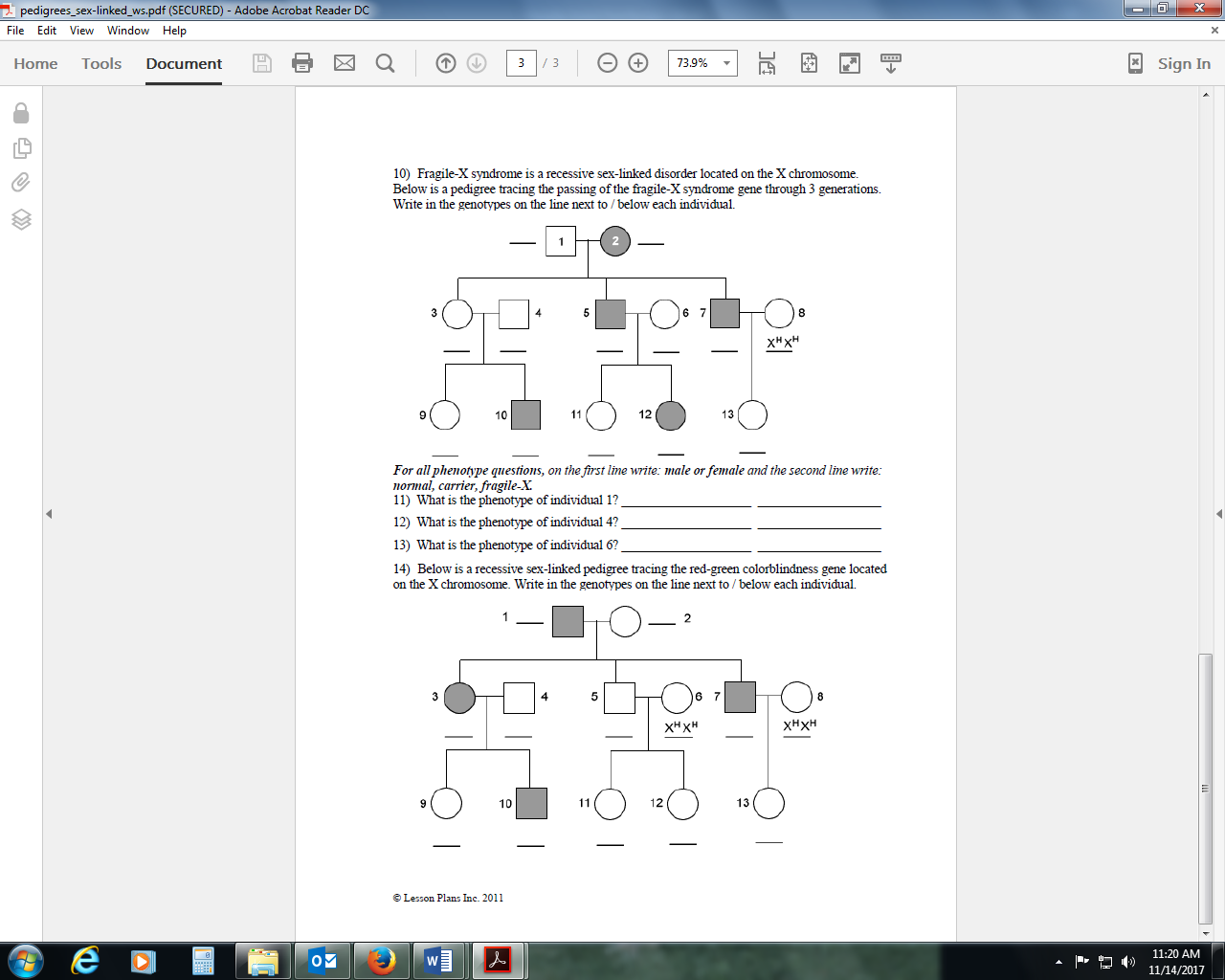 